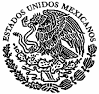 De conformidad con lo dispuesto en los artículos, 49 y 50, de la Ley de Medios de Impugnación en Materia Electoral para el Estado de Tlaxcala, en relación con los artículos 12, 13, inciso b); fracción XVII, 19, fracciones III y VIII, y 29, fracción XXV de la Ley Orgánica del Tribunal Electoral de Tlaxcala; se hace del conocimiento público que a las catorce horas (14:00 hrs.) del veinticuatro de marzo de dos mil veintitrés (24/03/2023), el Pleno de este Órgano Jurisdiccional, resolverá en Sesión Pública los Medios de Impugnación siguientes:PRIMERA PONENCIATERCERA PONENCIALo que se hace constar, fijando la presente Lista de Asuntos, siendo las catorce horas (14:00 hrs.) del veintitrés de marzo de dos mil veintitrés (23/03/2023), en la página oficial del Tribunal Electoral de Tlaxcala, con dirección electrónica: https://www.tetlax.org.mx/.  R E S O L U C I Ó NEXPEDIENTE:ACTOR (ES):DEMANDADO Y/O AUTORIDAD RESPONSABLE (S):ACTO IMPUGNADO:TET-JE-010/2023Juan Antonio Martínez Cerón, con el carácter de Representante Suplente del Partido del TrabajoConsejo General del Instituto Tlaxcalteca de EleccionesAcuerdo ITE-CG 09/2023A C U E R D O   P L E N A R I OEXPEDIENTE:ACTOR (ES):DEMANDADO Y/O AUTORIDAD RESPONSABLE (S):ACTO IMPUGNADO:TET-JDC-003/2022Araceli Pérez Lozano, con el carácter de Síndica del Municipio de Xaltocan, TlaxcalaJosé Luis Hernández Vázquez, Presidente Municipal de Xaltocan, Tlaxcala y otrosViolencia Política en Razón de GéneroR E S O L U C I Ó NEXPEDIENTE:ACTOR (ES):DEMANDADO Y/O AUTORIDAD RESPONSABLE (S):ACTO IMPUGNADO:TET-JDC-084/2022Amada Espinoza Flores, con el carácter de Síndica Municipal de Teolocholco, TlaxcalaPresidente Municipal de Teolocholco, Tlaxcala y otroConvocatoria de la Décima Quinta Sesión Ordinaria